      Provozní řád    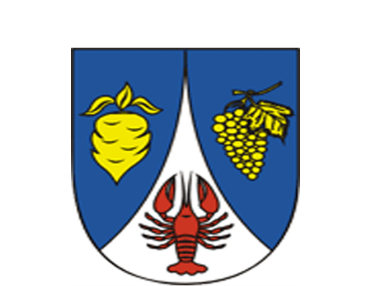 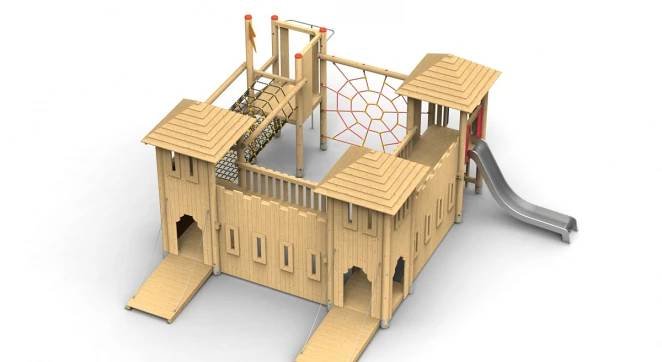                                                             Dětské hřiště Řepiště RakovecProvozovatel: Obec Řepiště, Mírová 178, 739 31 ŘepištěDodavatel:HRAS – zařízení hřišť, s.r.o., Zemědělská 145/6, 736 01 Havířov – Dolní Datyně Provozní doba:od 1. května do 31. října                8:00 – 20:00od 1. listopadu do 30. dubna        8:00 – 17:00Na hřišti je zakázáno:využívat herní atrakce osobami nad 12 letpoužívat a znečišťovat prostory hřiště, jeho zařízení a vybavení, ničení zeleně a mobiliářůvstupu se zvířaty vstupu s otevřeným ohněmkouřit, konzumovat alkohol a omamné látky nebo na hřiště vstupovat pod vlivem těchto látekpřinášet sebou skleněné, ostré předměty a zbraněodhazování odpadků mimo odpadkové košepoužívat hřiště pokud je zařízení kluzké, vlhké nebo namrzlévjezd motorových vozidel, jízdních kol a in-line bruslíNávštěvník je povinen:respektovat provozní řádudržovat čistotu a pořádekvstupovat na hřiště ve vhodné a čisté obuvichovat se tak, aby neohrožoval sebe ani ostatní návštěvníkyHorní hranice věku uživatele hřiště je 12 let.Vstup dítěte mladšího 3 let na hřiště výhradně v doprovodu rodičů.Za bezpečnost dětí odpovídají rodiče nebo jiná osoba starší 18 let.Vstup na hřiště je na vlastní nebezpečí. Důležitá telefonní čísla: Hasiči 150, Záchranná služba 155, Policie 158 nebo linka 112, provozovatel hřiště, obec Řepiště: 558 671 925.Porušení pravidel stanovených tímto provozním řádem je přestupkem ve smyslu zákona č.200/1990 sb. O přestupcích a dalších právních předpisů a může být podle uvedeného zákona postihováno.Výjimky z provozního řádu, například při pořádání veřejných akcí, podléhají schválení obecního úřadu!!!